Муниципальное имущество для бизнеса: как получить и работать?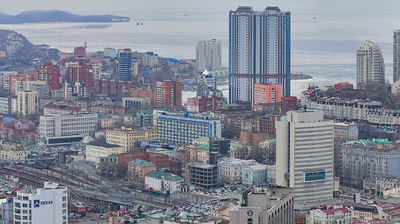 Перечень утверждается распоряжением Правительства Приморского края с ежегодным – до 1 ноября текущего года – дополнением государственным имуществом.Перечни государственного и муниципального имущества ежегодно пополняются не менее чем на 10 %.Переданное в пользование имущество предпринимателю или самозанятому должно использоваться по целевому назначению (закон Приморского края от 1 июля 2008 года №278-КЗ «О развитии малого и среднего предпринимательства в Приморском крае»). Запрещается:  Продажа имущества (за исключением возмездного отчуждения в соответствии с Федеральным законом от 22 июля 2008 года №159-ФЗ)Переуступка прав пользованияПередача прав пользования в залогПередача третьим лицам прав и обязанностей по договорам аренды такого имущества (перенаем)Передача в субаренду в соответствии с Закон Приморского края от 1 июля 2008 года № 278-КЗ.Имущество Приморского края, включенное в перечень, может быть отчуждено на возмездной основе в собственность предпринимателям в соответствии с №159-ФЗ и в случаях, указанных в подпунктах 6, 8 и 9 пункта 2 статьи 39 (3) Земельного кодекса России.Порядок и условия предоставления в аренду земельных участков, включенных в перечень имущества Приморского края, устанавливаются в соответствии с гражданским законодательством и земельным законодательством.Осмотр имущества обеспечивает специалист отдела по управлению и распоряжению имуществом министерства имущественных и земельных отношений Приморского края по письменному обращению заинтересованного лица, в том числе на адрес электроннойпочтыland@primorsky.ru. Письменные обращения граждан рассматриваются в соответствии № 59-ФЗ.В обращении заинтересованному лицу рекомендуется указать:Ф.И.О. (физического лица, индивидуального предпринимателя, генерального директора организации или их представителей)название организации (если имеется)адрес имуществадействующий контактный телефон.Выезд для осмотра недвижимого имущества осуществляется не чаще одного раза в неделю по предварительному согласованию.Информацию об объекте и его состоянии можно получить у специалиста по телефону (432) 233-25-34.Порядок предоставления в аренду имущества (за исключением земельных участков) на долгосрочной основе субъектам МСП / самозанятым гражданам регламентирован постановлением Правительства Приморского края от 22.01.2020 № 35-пп и содержит пункты примерно следующего содержанияподача заявления с приложенным пакетом документоврассмотрение документов министерством (10 дней)прием документов/ возврат документов с указанием причины (приведение документов в соответствие, повторная подача)принятие решения о проведении торгов на право заключения договора аренды (уведомление заявителя)организация проведения торговразмещение извещения о проведении торгов на torgi.gov.ruинформирование заявителя о дате подачи заявок на участие в торгахподача заявки заявителем на участие в торгахпроведение торгов в соответствии с приказом Федеральной антимонопольной службы от 10.02.2010 г. № 67заключение договора по результатам торгов.Размер арендной платы определяется на основании отчета об оценке рыночной стоимости арендной платы, подготовленного в соответствии с законодательством России об оценочной деятельности.  С учетом предоставляемой льготы арендная плата вносится в следующем порядке:В первый год аренды – 40 % размера арендной платы в месяцВо второй год аренды – 60 % размера арендной платы в месяцВ третий год аренды – 80 % размера арендной платы в месяцВо четвертый год аренды –100 % размера арендной платы в месяцУсловия предоставления в аренду государственного имущества для социальных предпринимателей на сегодняшний день регламентированы также, как и для всех субъектов МСП, постановлением Правительства Приморского края от 22.01.2020 № 35-пп.